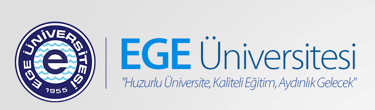 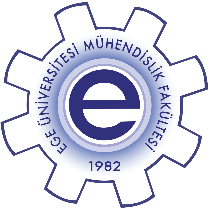 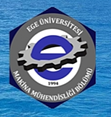 Ege Üniversitesi Makine Mühendisliği BölümüDÖNER SERMAYE ÇERÇEVESİNDE HAZIRLANACAKGÜMRÜK BİLİRKİŞİ RAPORLARI2024 YILI ÜCRET LİSTESİFATURA BEDELİTOPLAM BİLİRKİŞİ ÜCRETİ (TL)0 – 725.000 TL arası  27.250 TL + KDV725.001 TL – 1.630.000 TL arası54.500 TL + KDV1.630.001 – 4.700.000 TL arası[(Cihaz fiyatı-1.630.000) 0,01+54.500] TL +KDV4.700.001 TL ve üstü[(Cihaz fiyatı-4.700.000) 0,01 + 85.200] TL + KDV